Undirritaður óskar eftir skilmálabreytingu á ábyrgð nr:      , upphæð        .Upphæð eftir breytingu        SKILMÁLAR VERÐA:Að öðru leyti er ábyrgðin óbreytt.ÚTFYLLIST AF BANKA ef breytingar verða á tryggingumskilmálabreytingskilmálabreyting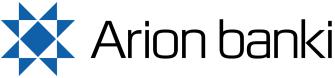 á ábyrgð - LögaðiliNafn lögaðilaKennitalaHækka um:Lækka um:Framlengjast til:Útskipun í síðasta lagi – ef við á:AÐRAR BREYTINGAR:AÐRAR BREYTINGAR:AÐRAR BREYTINGAR:AÐRAR BREYTINGAR:Þóknun bankans og kostnaður vegna ábyrgðarinnar greiðist samkvæmt verðskrá bankans og skal skuldfært af reikningi númerBankiHbNúmerKennitalaStaður og dagsetningUndirskrift f.h. ábyrgðarumsækjanda Undirskrift f.h. ábyrgðarumsækjanda Undirskrift f.h. ábyrgðarumsækjanda Undirritun sjálfskuldarábyrgðaraðilaUndirritun sjálfskuldarábyrgðaraðilaVottar að undirritun, dagsetningu og fjárræði ábyrgðarumsækjanda og sjálfskuldarábyrgðaraðilaVottar að undirritun, dagsetningu og fjárræði ábyrgðarumsækjanda og sjálfskuldarábyrgðaraðilaVottar að undirritun, dagsetningu og fjárræði ábyrgðarumsækjanda og sjálfskuldarábyrgðaraðilaNafn                                                                                                    KennitalaNafn                                                                                                    Kennitala  Handveð:  Handveð:NúmerFjárhæð kr.Fjárhæð kr.  Tryggingarbréf:  Tryggingarbréf:NúmerÁlagsflokkur/þóknun:Álagsflokkur/þóknun:  Sjálfskuldarábyrgð:  Sjálfskuldarábyrgð:Áhættuvog:Áhættuvog:Áhættuvog:  Án trygginga:  Án trygginga:Breytistuðull:Breytistuðull:Breytistuðull:  Annað:Skjalagerðargjald (ef við á):Samþykki útibús